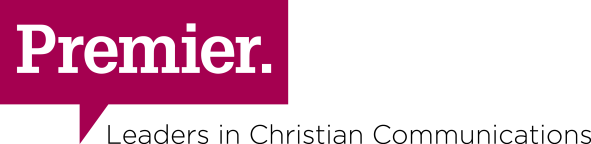  Job Description / Person SpecificationJOB TITLE:		Multimedia Journalist LOCATION:		London and Work From HomeHOURS OF WORK:		Full-time: 35 hours per weekCONTRACT:		PermanentREPORTING TO:		Director of News and DigitalSALARY:		£25,000 to £28,000 per annum  (depending on skills & experience) Due to the number of applications we receive we cannot reply to unsuccessful candidates, therefore, if you have not heard from us within two weeks of the closing date please accept that, on this occasion, your application has been unsuccessful.Premier reserves the right to conduct interviews before the closing date for application.OVERALL MISSION OF PREMIER “To enable people to put their faith at the heart of daily life and to bring Christ to their communities.”PURPOSE OF ROLETo help Premier, the UK’s leading Christian media organisation, to continue to provide its unique brand of news through radio, magazines and online.We cover around 3,000 stories a year so need a team who are willing to graft to find the issues which matter to our audience and then work creatively to tell them through our various platforms.We have a goal of doubling our digital reach over the coming years so need a team ready to take us on that journey.KEY TASKSGenerate new stories as well as developing and moving on stories already in the news.Produce content for use both on-air and online including radio news bulletins, news interviews and written articlesContribute stories to the forward planning diary.Assist in the planning and production of all news/current affairs strands across platforms including packages, special reports and on-air radio programmes where required.Adhere to all media law and Ofcom guidelines.QUALIFICATIONS AND EXPERIENCEAt least 2 years’ experience as a journalist in broadcast, print or digital media.Journalism qualification preferable.Strong news judgement.Excellent editorial skills in copy, headline writing for SEO and on-air delivery. Proven experience in digital journalism (written/video) is essential.ABILITIES & SKILLSAbility to work independently but also as part of a team.Be self-motivated and flexible. Able to work effectively under pressure, react quickly, and meet tight deadlines.A good level of IT skills including audio, video or copy editing. Meet the established standards and contribute to the establishment of future internal guidelines.A proven interest and understanding of matters of the Christian church and faith.PERSONAL QUALITIESHigh level of commitment and dedication.Committed to continuous professional development.The post-holder will work in a Christian environment.  Therefore it will be necessary for the post-holder to have respect for the Christian faith, its values and be in sympathy with our organisational aims.